Wykorzystanie „małych” turystycznych obiektów noclegowych w 2021 rokuDotyczy turystycznych obiektów noclegowych posiadających mniej niż 10 miejsc noclegowychZ turystycznych obiektów noclegowych posiadających mniej niż 10 miejsc noclegowych w 2021 r. skorzystało 874,5 tys. turystów, którym udzielono 3,1 mln noclegów. Stopień wykorzystania miejsc noclegowych w tego typu obiektach wyniósł 22,1%.Wyniki prezentowane w niniejszej informacji sygnalnej opracowano na podstawie rocznego badania reprezentacyjnego pokoi gościnnych i kwater agroturystycznych posiadających mniej niż 10 miejsc noclegowych. Operat do badania stanowiła Ewidencja Obiektów Turystycznych prowadzona przez urzędy miast i gmin. Wykorzystanie pokoi gościnnych i kwater agroturystycznych w 2021 r.W 2021 r. w turystycznych obiektach noclegowych posiadających mniej niż 10 miejsc noclegowych przebywało 874,5 tys. turystów, z tego 830,2 tys. (tj. 94,9% ogółu) turystów krajowych i 44,3 tys. (tj. 5,1%) turystów zagranicznych. W porównaniu z 2020 r. liczba turystów ogółem korzystających z noclegów spadła o prawie 2,0 tys. osób. Biorąc pod uwagę pochodzenie turystów odnotowano wzrost liczby turystów z zagranicy o 64,6% oraz spadek turystów z Polski o 2,3%. Wykres 1. Turyści w obiektach posiadających mniej niż 10 miejsc noclegowych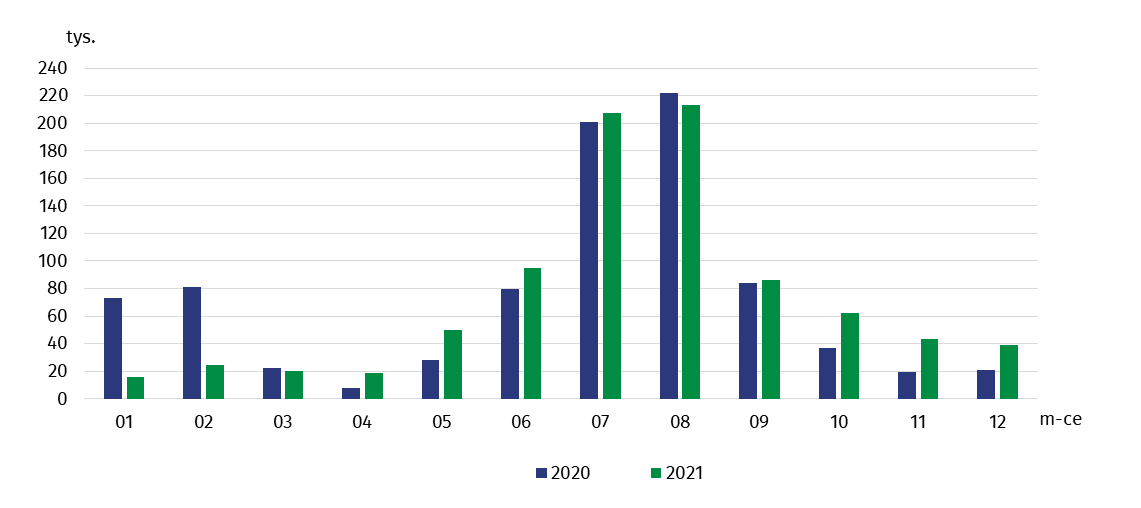 Wśród turystów zagranicznych najliczniejsi byli turyści z Niemiec, którzy stanowili 47,1% (w 2020 r. – 32,0%) ogółu turystów z zagranicy korzystających z noclegów w tego typu obiektach. Liczni byli również turyści z Ukrainy, którzy stanowili 12,5% wszystkich turystów zagranicznych korzystających z noclegów (w 2020 r. – 26,7%) w pokojach gościnnych i kwaterach agroturystycznych.W 2021 r. Turyści najczęściej korzystali z obiektów położonych w województwie zachodniopomorskim – 21,3% ogółu turystów korzystających z małych obiektów noclegowych. Licznie przebywali również w obiektach położonych w województwach: dolnośląskim (18,3%), pomorskim (16,6%) i małopolskim (10,0%).Wykres 2. Turyści przebywający w obiektach posiadających mniej niż 10 miejsc noclegowych według miesięcy w 2021 r.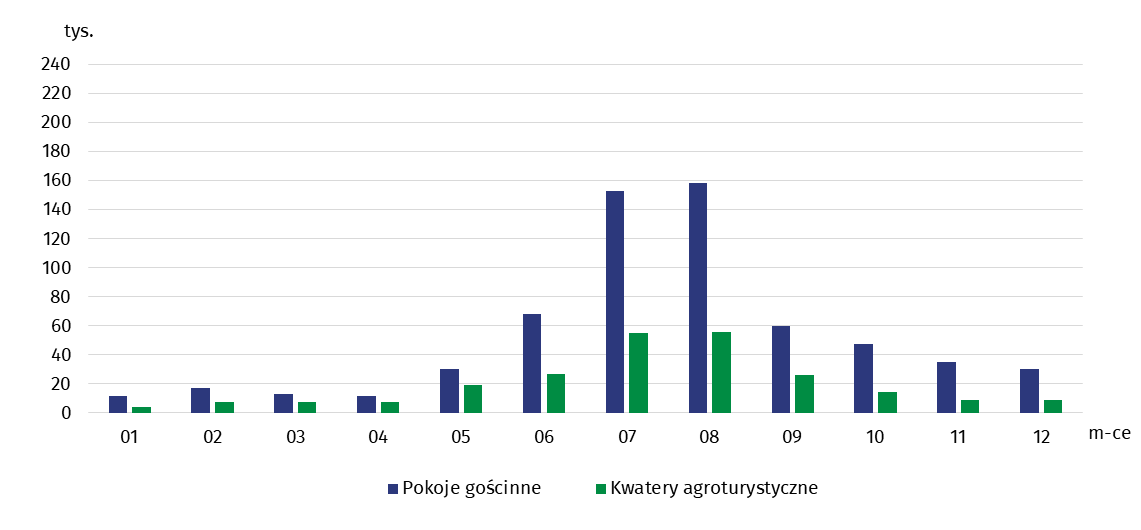 Zdecydowana większość turystów wybierała noclegi w pokojach gościnnych – 634,1 tys. osób (tj. 72,5% ogółu turystów), podczas gdy w kwaterach agroturystycznych przebywało 240,3 tys. osób (tj. 27,5%). W miesiącach wakacyjnych (w lipcu i sierpniu) w małych obiektach noclegowych przebywało 420,9 tys. turystów, co stanowiło 48,1% ogółu osób korzystających z noclegów w ciągu całego roku. Turyści krajowi częściej korzystali z noclegów w sierpniu (203,2 tys. turystów) niż w lipcu (196,7 tys.), natomiast najwięcej turystów zagranicznych przebywało w obiektach noclegowych w lipcu (10,7 tys.).W 2021 r. w pokojach gościnnych i kwaterach agroturystycznych udzielono 3,1 mln noclegów, z tego 2,9 mln turystom krajowym, natomiast 174,0 tys. turystom zagranicznym. W porównaniu z 2020 r. nastąpił wzrost liczby noclegów ogółem o 15,7%, turystów krajowych o 14,4%, natomiast turystów z zagranicy o 43,2%. Wśród noclegów turystów zagranicznych przeważały noclegi turystów z Niemiec, które stanowiły 51,3% ogółu noclegów udzielonych osobom z zagranicy (w 2020 r. – 25,3%). Noclegi turystów z Ukrainy stanowiły 22,3% (w 2020 r. – 44,6%). Zdecydowana większość noclegów w małych obiektach w 2021 r. została udzielona w pokojach gościnnych (68,5%).Mapa 1. Noclegi udzielone w turystycznych obiektach noclegowych posiadających mniej niż 10 miejsc noclegowych w 2021 r.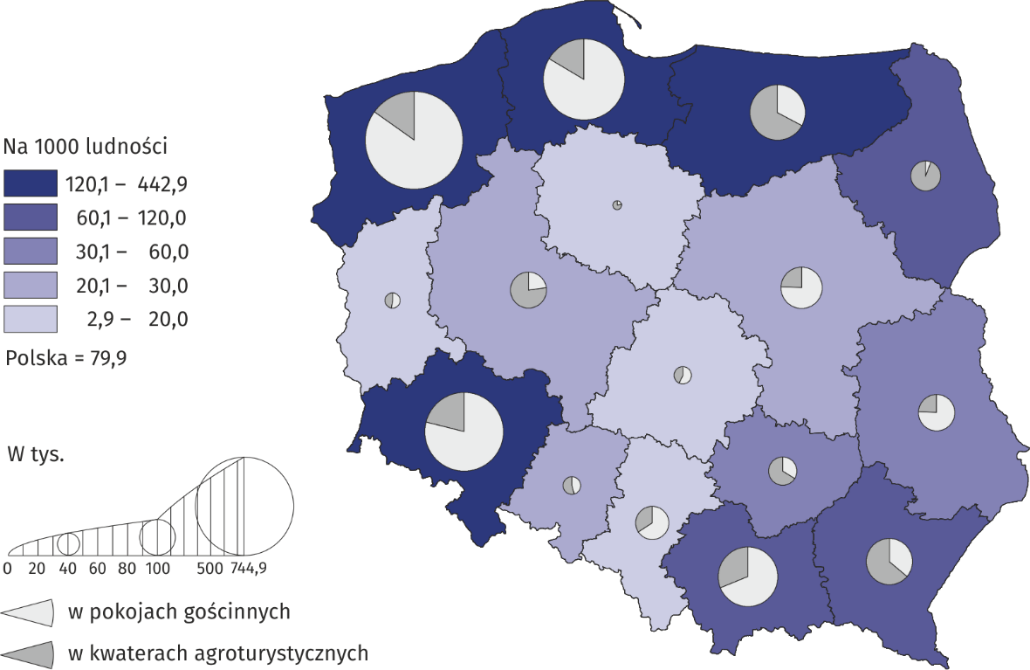 W 2021 r. Najwięcej noclegów udzielono turystom w województwie zachodniopomorskim – 24,4% ogółu noclegów udzielonych w obiektach posiadający mniej niż 10 miejsc noclegowych, a następnie w województwach: pomorskim (16,9%), dolnośląskim (15,8%) i małopolskim (9,1%). W okresie od lipca do sierpnia udzielono ok. 1,6 mln noclegów, co stanowiło 52,1% ogółu noclegów udzielonych w pokojach gościnnych i kwaterach agroturystycznych w 2021 r. Turyści spędzali średnio 3,5 nocy w małych obiektach noclegowych (w 2020 r. – 3,0); nieco dłużej nocowali w kwaterach agroturystycznych (4,0) niż w pokojach gościnnych (3,3). W 2020 r. średni czas noclegu jednego turysty w pokoju gościnnym wyniosł 2,7 nocy, natomiast w kwaterze agroturystycznej – podobnie jak w 2021 r. – 4,0.Stopień wykorzystania miejsc noclegowych w małych obiektach w 2021 r. wyniósł 22,1%; w pokojach gościnnych – 27,9%, natomiast w kwaterach agroturystycznych – 15,2%. W przypadku cytowania danych Głównego Urzędu Statystycznego prosimy o zamieszczenie informacji: „Źródło danych GUS”, a w przypadku publikowania obliczeń dokonanych na danych opublikowanych przez GUS prosimy o zamieszczenie informacji: „Opracowanie własne na podstawie danych GUS”.Opracowanie merytoryczne:Urząd Statystyczny w RzeszowieDyrektor Marek Cierpiał-WolanTel.: 17 853 52 10, 17 853 52 19Rozpowszechnianie:
Rzecznik Prasowy Prezesa GUSKarolina BanaszekTel.: 695 255 011Wydział Współpracy z Mediami Tel.: 22 608 38 04 e-mail: obslugaprasowa@stat.gov.plstat.gov.pl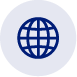 Wydział Współpracy z Mediami Tel.: 22 608 38 04 e-mail: obslugaprasowa@stat.gov.pl@GUS_STAT 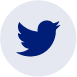 Wydział Współpracy z Mediami Tel.: 22 608 38 04 e-mail: obslugaprasowa@stat.gov.pl@GlownyUrzadStatystyczny 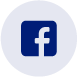 gus_stat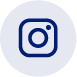 glownyurzadstatystycznygus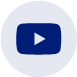 glownyurzadstatystyczny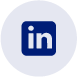 Powiązane opracowaniaWykorzystanie turystycznej bazy noclegowej w Polsce w 2021 r.Turystyka w 2020 r.Ważniejsze pojęcia dostępne w słownikuTurystaTurystyczny obiekt noclegowyMiejsca noclegowe w turystycznych obiektach noclegowychTuryści zagraniczni w turystycznych obiektach noclegowychNoclegi udzielone w turystycznych obiektach noclegowychDługość pobytuStopień wykorzystania miejsc noclegowych w turystycznych obiektach noclegowychPowiązane opracowaniaWykorzystanie turystycznej bazy noclegowej w Polsce w 2021 r.Turystyka w 2020 r.Ważniejsze pojęcia dostępne w słownikuTurystaTurystyczny obiekt noclegowyMiejsca noclegowe w turystycznych obiektach noclegowychTuryści zagraniczni w turystycznych obiektach noclegowychNoclegi udzielone w turystycznych obiektach noclegowychDługość pobytuStopień wykorzystania miejsc noclegowych w turystycznych obiektach noclegowych